 	ПРОЕКТ    СОВЕТ   ДЕПУТАТОВМУНИЦИПАЛЬНОГО ОБРАЗОВАНИЯ «ВОТКИНСКИЙ РАЙОН»«ВОТКА ЁРОС»МУНИЦИПАЛ КЫЛДЫТЭТЫСЬ ДЕПУТАТЪЁСЛЭН КЕНЕШСЫР Е Ш Е Н И Е«____» ________2019  года                                                                                    №____г. Воткинск «О внесении изменений в решение Совета депутатовмуниципального образования «Воткинский район» от 22.11.2018 года №173 «О бюджетe муниципального образования «Воткинский район» на 2019 год и на плановый период 2020 и 2021 годов» Внести в решение Совета депутатов муниципального образования «Воткинский район» от 22.11.2018 года №173 «О бюджетe муниципального образования «Воткинский район» на 2019 год и на плановый период 2020 и 2021 годов» следующие изменения:1.1. в пункте 1 «Основные характеристики бюджета муниципального образования «Воткинский район» на 2019 год и на плановый период 2020 и 2021 годов»а) в п.п.1.1     в п.п.п.4 цифры «96011,0» заменить цифрами «136011,0»;1.2. в приложение №2 к решению Совета депутатов муниципального образования «Воткинский район» от 22.11.2018 года №173 «О бюджетe муниципального образования «Воткинский район» на 2019 год и на плановый период 2020 и 2021 годов» внести изменения согласно приложению №1 к настоящему решению;1.3. приложение №16 к решению Совета депутатов муниципального образования «Воткинский район» от 22.11.2018 года №173 «О бюджетe муниципального образования «Воткинский район» на 2019 год и на плановый период 2020 и 2021 годов» изложить в новой редакции согласно приложению №2 к настоящему решению;2. Решение подлежит официальному опубликованию.Председатель Совета депутатов  муниципального образования«Воткинский район»     		                                                               М.А. НазаровГлава муниципального образования                                                          «Воткинский район»                                                                                                  И.П. Прозоров                                      г.Воткинск«______ » ноября 2019 года№ ______Проект внес:Зам. главы администрации- начальник УФ администрации МО «Воткинский район»                                                                            О.Н. РусиноваСогласовано:Начальник  управления по правовым вопросам администрации МО «Воткинский район»				          Н.В.Абрамова    Разместить на сайте Рассылка: дело-1, УФ-1, Совет депутатов-1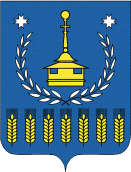 